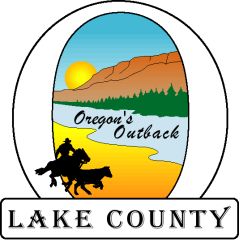 Lake County ESDBoard of DirectorsClayton Sharp				Dale Chiono				Jim Hiatt 		Stefani Roseberry, V. Chair 		Judy Springer			Greg Fleming Regular Board AgendaWednesday, March 16, 20226:00PMTime	Activity									Presenter		6:00 pmCall to Order (Welcome)							ChairCorrespondenceConsent Items								ChairApprove AgendaApprove Minutes – February 23, 2022 Regular SessionApprove Minutes – March 2, 2022 Special Session Public Comment 6:15 pmReports	Board Reports								DirectorsFinancial Report							Business ManagerSuperintendent Report											Superintendent6:30 pmInformation / Discussion Items						Superintendent	Swear in Judy Springer Board Appointment Adjustment Legislative Updates John Griffin Memorial School Phycologist Hire – Ryan McDougle Speech Language Pathologist Hire – Kaitlyn Hale Adel Clerk Hire – Lori Renfrow 2022-23 Staff Cola and Insurance Cap Board Policies 1st Reading a. IA – Instructional Goals b. IB – Freedom of Expression c. IGBI – Bilingual Education d. IIA – Instructional Resources/ Instructional Materials e. IKF – Graduation Requirements Board Policies 2nd  Reading a. DJC – Biding Requirements b. GBA – Equal Employment Opportunity c. GBEA – Workplace Harassment d. GBNA (AR) – Hazing, Harassment, Intimidation, Bullying, Menacing, Or Cyberbullying    Reporting Procedures e. GBNAA/JHFF (P) (AR) – Suspected Sexual Conduct with Students Reporting Requirements f. GBNAB/JHFE (P) (AR1) (AR2) – Suspected Abuse of a Child Reporting Requirements Reporting of Suspected Abuse of a Child 7:15 pmExecutive Session: 								Chair 	5.1	ORS 192.660 (2)(a) To consider the employment of a public officer, employee, staff member or individual agent .7:30Action										ChairApprove Board Polices 2nd Reading Approve the Removal of Board Director Greg Fleming Approve the Memorial of John GriffinApprove the Hire of School Psychologist – Ryan McDougleAdjournNext Regular Board Meeting: Wednesday, April 17, 2021 at 6:00 pm at the Lake County ESDLake County Education Service District Board Meetings are held in accordance with Oregon Public Meeting Law and Americans with Disabilities Act.  If a person with a disability needs assistance in order to participate in a meeting or if you wish copies of the minutes or other documents, please notify Jack Thompson or Taylor Hileman at (541) 947-3371.Time estimates are a guide.  The Board reserves the right to extend time allotment or to delay discussion on any item presented until later in the meeting or at a subsequent meeting.  The Chair has the authority to keep order and to impose any reasonable restrictions necessary to conduct an efficient meeting.  Public may discuss topics of concern as the first item.  The Chair may also recognize and invite public to participate in discussion of any item on the agenda.Public Participation in Board Meeting1.	A visitor may be recognized by the chair by identifying himself/herself with his/her full name and address and stating his/her purpose for appearing.2.	A group of visitors with a common purpose should designate a spokesperson for the group.3.	Discsion or presentation concerning a published agenda item is limited to its designated place on the agenda, unless otherwise authorized by the chair.4.	A visitor may introduce a topic not on the published agenda.  The , at its discretion, may require that a proposal, inquiry, or request be submitted in writing and reserves the right to refer the matter to the administration for action or for study and to report at a subsequent meeting.  The  shall make a decision at the meeting where information is presented only if the issue is considered an emergency by the Board.5.	At the discretion of the  chair, when meetings are large or controversial, anyone wishing to speak before the , either as an individual or as a member of a group, on any agenda item or other topic, may do so by providing information to the  secretary on a sign-in sheet prior to the meeting.  This will help the chair provide adequate time for each agenda item.6.	Statements by members of the public should be brief and concise.  The chair may, at his/her discretion, establish a time limit on discsion or oral presentation by a visitor on any topic.7.	Speakers may offer objective criticism of ESD operations, programs and services but the  will not hear complaints concerning specific ESD personnel or specific personnel of component school districts.  The chair will direct the visitor to the appropriate means for  consideration and disposition of legitimate complaints involving individuals.8.	These procedures will be published on the back of every  meeting agenda.